MATEMÁTICA: GRUPO FOGUEIRAATIVIDADE ONLINE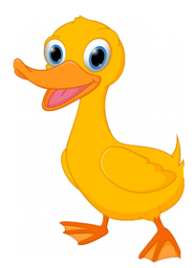 FORME GRUPO DE 10 E ESCREVA O NÚMERO TOTAL DE PATOS._____________ + _______________ PATOS                            OU________________ PATOS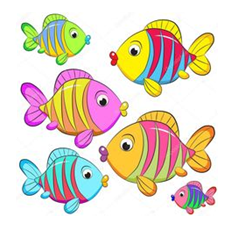 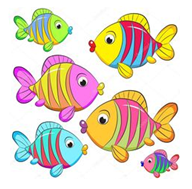 FORME GRUPO DE 10 E ESCREVA O NÚMERO TOTAL DE PEIXES.____________ + ______________ PEIXES                          OU________________PEIXES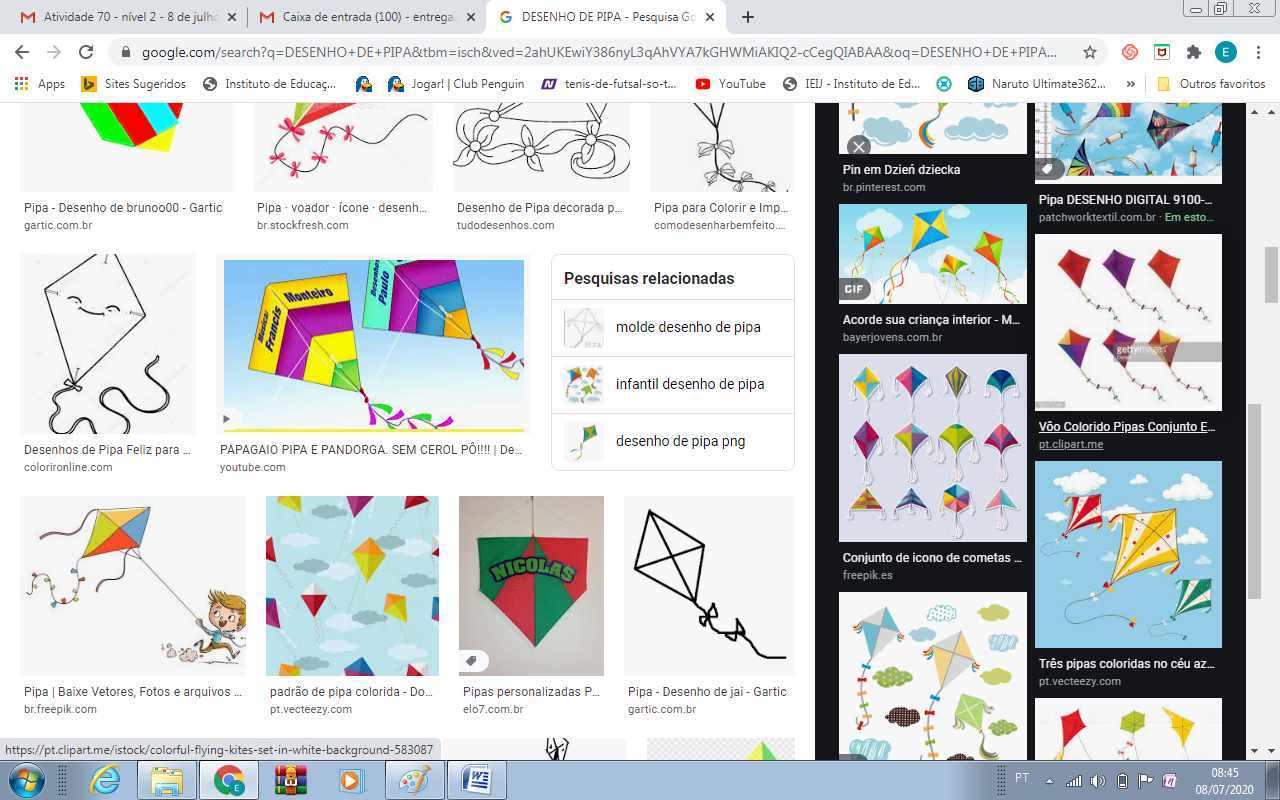 FORME GRUPO DE 10 E ESCREVA O NÚMERO TOTAL DE PEIXES._____________ + _____________PIPAS                             OU____________PIPAS